REGISTRATION FOR ENROLLMENT IN 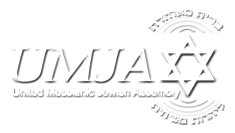 RABBAN GAMALIEL YESHIVAFull NameAddress, including state, zip, countryPhone and EmailDate of BirthUMJA Membership up to date? What course(s) are you registering for?Course updates and details available at www.umja.net.Enrollment fee of $50 can be made through Paypal or credit card on our Donate page. 	Signature and date:                          After completing this form, email it to:  info@umja.net. Form 2023.3